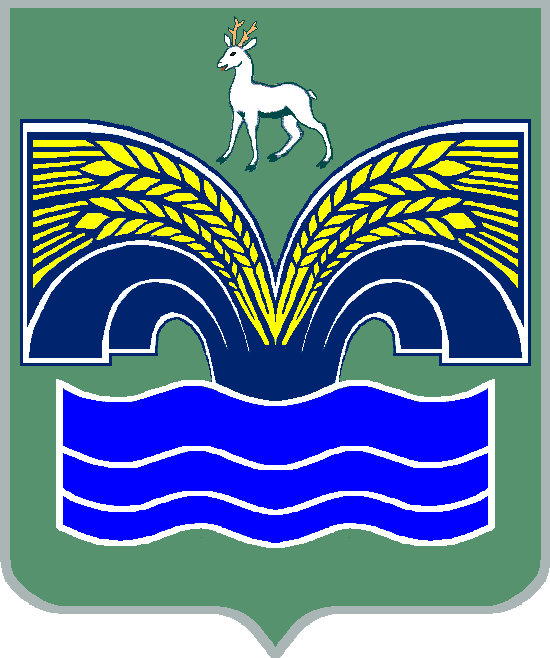 АДМИНИСТРАЦИЯМУНИЦИПАЛЬНОГО РАЙОНА КРАСНОЯРСКИЙ САМАРСКОЙ ОБЛАСТИРАСПОРЯЖЕНИЕот  19.12.2022 № 160-рОб отнесении земельных участков к определенной категории рискав рамках осуществления муниципального земельного контроляна территории муниципального района КрасноярскийСамарской областиРуководствуясь ст.ст. 22, 23, 24, 25 Федерального закона                   от 31.07.2020 № 248-ФЗ «О государственном контроле (надзоре) и муниципальном контроле в Российской Федерации», в соответствии                с п. 2.3 Положений о муниципальном земельном контроле в границах муниципального района Красноярский Самарской области, утвержденных решениями Собрания представителей городских и сельских поселений муниципального района Красноярский Самарской области,Отнести земельные участки, указанные в приложении к настоящему распоряжению, к категории среднего риска в рамках осуществления муниципального земельного контроля на территории муниципального района Красноярский Самарской области.Разместить настоящее распоряжение на официальном сайте Администрации муниципального района Красноярский в информационно-коммуникационной сети «Интернет» в разделе «Контрольно-надзорная деятельность».Настоящее распоряжение вступает в силу со дня его подписания.Контроль за выполнением распоряжения возложить на                      и.о. руководителя контрольного управления администрации муниципального района Красноярский Самарской области Стукалина А.В.Глава района                                                                              М.В.БелоусовСоколова 21951ПРИЛОЖЕНИЕк распоряжению администрациимуниципального районаКрасноярскийСамарской областиот 19.12.2022 № 160-рПеречень земельных участков, отнесенных к категории среднего риска в рамках осуществления муниципального земельного контроля на территории муниципального района Красноярский Самарской области№ п/пКадастровый номерАдрес местонахождения земельного участка63:26:2204005:302Самарская область, Красноярский район, п.г.т. Новосемейкино, ул. Металлургическая, участок 15 В63:26:2204005:271Самарская область, Красноярский район, п.г.т. Новосемейкино, ул. Металлургическая, участок 15 Б